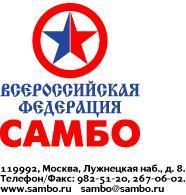 ИНН 7704045748Пресс-релиз«Кубок Президента Российской Федерации» по самбо среди мужчинС 3 по 5 июня 2022 года пройдет «Кубок Президента Российской Федерации» по самбо среди мужчин в городе Москва по адресу: Лужнецкая наб., 24, с.2.Организаторами мероприятия выступают Минспорт РФ, Общероссийская физкультурно-спортивная общественная организация «Всероссийская федерация самбо, Региональная общественная организация «Федерация самбо Москвы» при поддержке Москомспорта. Непосредственное проведение Соревнования возлагается на ВФС и на судейскую коллегию, утвержденную ВФС.В соревнованиях примут участие мужчины в следующих весовых категориях: 53 кг, 58 кг, 64 кг, 71 кг, 79 кг, 88 кг, 98 кг, +98 кг.В турнире примут участие 9 команд и около 100 спортсменов.Программа соревнований:3 июня		День приезда11.00-16.00		Работа комиссии по допуску участников17.00-18.00		Взвешивание и жеребьевка спортсменов (провес – 2кг)			Совещание руководителей делегаций.4 июня10:00			Начало соревнований. Предварительные встречи17.00			Торжественное открытие турнира. Финал5 июня	         	День отъездаЗАЯВКИ НА АККРЕДИТАЦИЮ СМИ И ПРЕССЫ ПРИНИМАЮТСЯ НА ПОЧТУ PRSAMBO.RU@GMAIL.COM Контакты для аккредитации: Грифина Алина Дмитриевна, пресс-атташе Всероссийской федерации самбо:+7 (915) 366-19-84; prsambo.ru@gmail.com